Сроки проведения: 20 апреля 2022 года Место проведения: Свердловская область, город Екатеринбург, ул. Артинская, 26. ГАПОУ СО «Социально-профессиональный техникум «Строитель»	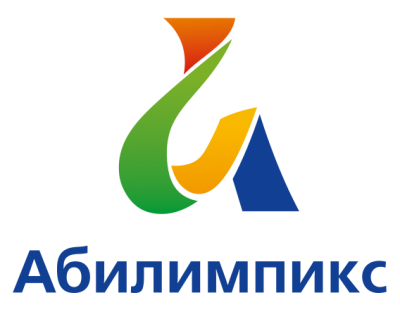 ПРОГРАММА ПРОВЕДЕНИЯ ЧЕМПИОНАТА СВЕРДЛОВСКОЙ ОБЛАСТИ «АБИЛИМПИКС» -  2022 ПО КОМПЕТЕНЦИИ «Дизайн персонажей / анимация» (школьники)1-й день – 20 апреля 2022 года1-й день – 20 апреля 2022 года1-й день – 20 апреля 2022 года1-й день – 20 апреля 2022 годаВремяМероприятиеМесто проведения / Ответственные08.00-08.30Прибытие участников, экспертов, организаторов. Медицинский контроль. Регистрация.Холл (1 этаж)  08.00-09.003автракСтоловая техникума 09.00-09.20Открытие. Просмотр видеоролика, торжественная часть. Актовый зал09.20-09.40Жеребьевка.Размещение участников по рабочим местам, адаптация на рабочих местах, инструктаж по технике безопасностиКабинет № 409 9.40-13.25УЧАСТНИКИВыполнение конкурсного заданияМодуль 1.Технологический перерывМодуль 1. Продолжение выполнения конкурсного заданияТехнический перерыв Выполнение конкурсного заданияМодуль 2.Технологический перерывВыполнение конкурсного задания.Модуль 3.Подготовка аннотацииКабинет № 409 9.40-13.25СОПРОВОЖДАЮЩИЕ:1. Кофе брейк; Команда А – конференц-зал2. НейрографикаКабинет 2119.40-11.3011.30-13.25СОПРОВОЖДАЮЩИЕ:1. Кофе брейк; Команда А – конференц-зал2. НейрографикаКабинет 21113.25-14.00ОбедСтоловая техникума 14.00-15.00УЧАСТНИКИ и СОПРОВОЖДАЮЩИЕ:Мы рисуем «Профессия будущего»Медиа-студия14.00-15.00Рабочее заседание экспертов по компетенциям, итоги соревнованийКабинет № 409 14.00-15.00УЧАСТНИКИ и СОПРОВОЖДАЮЩИЕ:Мы рисуем «Профессия будущего»Медиа-студия16.00-17.30Торжественная церемония закрытия Чемпионата Свердловской области «Абилимпикс» (он-лайн трансляция)Он-лайн трансляция из студии «Дворца молодёжи»